Horsley Zone 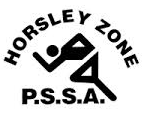 Girls Softball Team 2017Coaches: Mr CarrSchool: Fairfield West PS The SSW Carnival is to be held atMacarthur Softball Grounds, Camdenon Monday 22nd May.SchoolStudentGPKK Ostern / N OsternHarrington StT Luargath / N Duong Cecil HillsJ Peters / G PetersFairfield WestS Beyer / T Angus / E Silveira / A IoaneCanley HeightsB BorovcaninCanley ValeM Lloyd